PassFailRobot:Accepts program □□Robot does not exceed 1 ft X 1 ft x 1 ft□□Only parts from EG Lego Vault or original kit were used in the construction of robot□□Tasks:Complete both required tasksCuts power from the facility first□□Rescue Scientists□□Complete at least three optional tasks:Secure structure of the facility□□Refill backup power supply□□Dispose nuclear waste□□Dispose empty container□□Return to start□□Completion of 5 tasks (EC17) (8)□□Extra Credit:Completion of all 6 tasks (EC18) (2)□□Activate second power generator (EC19) (2)□□Retrieval of 2 fuel cells (EC20) (2)  OR□□Retrieval of 3 fuel cells (EC20) (4)□□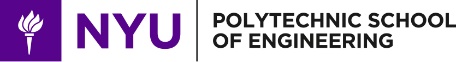 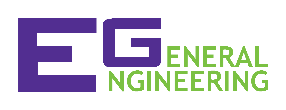 